Логинова Светлана Юрьевна, учитель английского языкаМКОУ «Стан-Бехтемирская СОШ» Бийского района Алтайского края«Реализация принципа психологической комфортности как важной составляющей системно-деятельностного подхода в условиях перехода на новые ФГОС».Из опыта работы учителя английского языка, 2012 г.Радость – это не простонечто добавочное, второстепенное, это источник жизненной силы и эффективного обучения				     Томас ХатчинсонСовременное образование ориентировано на воспитание и развитие качеств личности, отвечающих требованиям информационного общества, инновационной экономики, а именно: любознательности, готовности самостоятельно действовать и отвечать за свои поступки перед семьёй и обществом, способности к организации собственной деятельности, доброжелательности.   Для выполнения приоритетных задач необходимо выстроить  процесс обучения так, чтобы он всегда являлся     сознательной, активной и творческой деятельностью.  Этому способствует системно-деятельностный подход, который лежит в основе Стандарта  нового поколения. Данный подход (Выготский Л.С., Леонтьев А.Н.) основывается на положениях концепций, которые раскрывают основные психологические закономерности процесса развивающего образования, структуру учебной деятельности с учетом закономерностей возрастного развития детей. Другими словами, этот подход направлен на развитие личности и участие ребенка в учебном процессе в качестве субъекта учения.Предмет «английский язык», который преподается со 2 класса, как нельзя лучше способствует развитию ребенка (т.е. формирует коммуникативную культуру школьника, способствует его общему речевому развитию, расширению кругозора и воспитанию) и имеет деятельностный характер . Одним из основных принципов системно-деятельностного подхода является принцип психологической комфортности, который предполагает снятие всех стрессообразующих факторов учебного процесса, создание в школе и на уроках доброжелательной атмосферы, ориентированной на реализацию идей педагогики сотрудничества, развитие диалоговых форм общения. Именно  от того, насколько ребенку комфортно в школе, во многом зависит качество образования и психологическое здоровье учащихся.  Как отмечает  психолог   Фергюсон, “творческие способности не создаются, а высвобождаются”. Задача педагога – создать для этого необходимые  условия, эмоционально благоприятную среду, которая являлась  бы одновременно и развивающей, и психотерапевтической, и психокоррекционной. Ибо в этой атмосфере исчезают барьеры, снимаются психологические защиты, и энергия расходуется не на тревогу или борьбу, а на учебную деятельность, на продуцирование идей, на творчество. Принцип психологической комфортности  реализуется мной через оптимизацию содержания и целенаправленной организации урока английского языка  и внеурочной деятельности.  На  уроках я использую методы позитивной психологической поддержки ученика, учет индивидуальных особенностей учащегося и дифференцированный подход к детям с разными возможностями, создание  ситуации успеха, поддержание познавательного интереса к изучению английского языка,  а также принцип двигательной активности учеников.   Очень важно создать максимально комфортные условия для изучения иностранного языка на начальном этапе обучения. Проведённые мной исследования показали, что, например, для учащихся 2 класса начало изучения английского языка является стрессовым фактором. Вот данные одной из диагностик (тест на определение уровня тревожности Филлипса):  у 42% учащихся - повышенный уровень тревожности, у 8% - высокий. Подобные результаты были ранее и в 5 классе, где учащиеся также приступили к изучению английского языка. 82 % из них считали этот предмет одним из самых трудных. Я сделала вывод: требуется создание особых условий психологического комфорта для учащихся для преодоления, прежде всего, психологических барьеров в использовании иностранного языка как средства общения. Этого я достигала с помощью приёмов позитивной психологической поддержки учеников.   Во-первых, это игровые упражнения, создающие позитивный настрой, побуждающие учащихся к иноязычной деятельности: например, «Вам сообщение». По кругу передаётся сообщение, например «Я рад тебя видеть», «Ты сегодня хорошо выглядишь».Использование игрового моделирования создаёт естественные условия для овладения языком,  обеспечивает единство эмоционального и рационального в обучении. Игра позволяет детям ощутить себя в ситуации успеха, помогая им раскрыть свои личностные качества и повышая их самооценку. Мои ученики очень любят игры с мячом или игрушкой.- По кругу под музыку дети передают мяч (можно игрушку или предмет). Музыка останавливается. Тот, у кого оказывается мяч, отвечает на вопрос учителя (одноклассников).Очень увлекательны  игры с пальцами «Finger Play». Отличительной особенностью игр этого вида является активная жестикуляция, которая подкрепляет слуховой образ визуальным. Визуальные образы, воспринимаемые просто с картинки, запоминаются хуже, чем те слова или словосочетания, которые учитель и дети показывают сами на себе. Этот вид памяти  («память тела») очень эффективен, так как он позволяет не только запоминать слова и выражения, но и развивать внимание и воображение, а также   творческие способности детей.   Подобные игры учитель может придумать сам  на разные темы, я использую  игру для описания погоды. Двигательная активность учеников на уроке иностранного языка способствует лучшему овладению языковым материалом, снятию усталости и повышению мотивации к обучению. Она обеспечивается за счёт использования рифмовок, стихотворений, песен на основе движений и проведения физкультминуток.	В организации игровой деятельности на уроке большую помощь  оказывают современные технические средства обучения: компьютер, ЖК-телевизор , интерактивная доска. Используя их,  можно у успехом сочетать игру  с набором интерактивных и мультимедийных возможностей. Одним из наиболее эффективных способов воздействия на чувства и эмоции учащихся является музыка. Музыка и песня могут оказать неоценимую помощь в создании комфортной среды при изучении английского языка. При этом на уроке создаётся благоприятный психологический климат, снижается психологическая нагрузка, активизируется языковая деятельность, повышается эмоциональный тонус, поддерживается интерес к изучению иностранного языка.Одним из важных средств создания благоприятного микроклимата является, на мой взгляд, похвала ученика . Очень велика мотивирующая роль оценки взглядом, жестом, мимикой, аплодисментами. Вспоминается высказывание   К. Ушинского: «Учитель! Помни, твоя улыбка стоит тысячи слов». На начальном этапе возможно оценивание в виде солнышка, где лучики выдаются в виде бонуса за удачный ответ. Побеждает тот, чьё солнышко ярче.  Мне известен 101 способ, как похвалить ученика на английском языке.- Outstanding! Fantastic! I am proud of you! That`s incredible! Now you`ve got it! Excellent! Remarkable! Super work! и т.д.Важным этапом урока я считаю рефлексивную деятельность учащихся, поскольку она хорошо показывает те изменения, которые происходят в развитии ребёнка. Примерами  эмоциональной (сенсорной) и интеллектуальной рефлексии, используемыми мной на уроках английского  языка, могут служить следующие задания:1)«Состояние моей души»-Поставь человечка на ступеньку, которая соответствует состоянию твоей души (Крайне скверно/ Плохо/ Хорошо/ Уверен в своих силах/ Комфортно)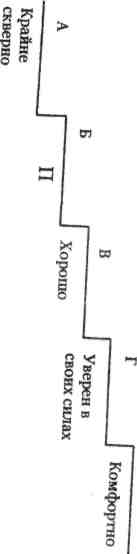 П - Плохо2) –How are you? Show me your faces!	Учащиеся показывают ту рожицу, которая соответствует их настроению3)Учащиеся, анализируя свою деятельность на уроке, выбирают яблоки с ответами. Красные яблоки (зрелые) символизирую успешность, зелёные (незрелые)– слабые места, над которыми ещё нужно поработатьНаличие на уроке рефлексии говорит о его здоровьесберегающем характере, т.е.  возможности создания адаптивной среды, комфортной для ребёнка. Продумывая урок с позиции здоровьесбережения, я стараюсь следовать следующим правилам:- чередовать разнообразные виды деятельности (4-7 видов по 7-10минут);- предоставлять учащимся выбор заданий;- применять активные формы работы (в группах, игровые);- проводить динамические паузы и физкультминутки и т.д.Организация комфортной учебной среды на уроке, несомненно, способствует повышению мотивации учащихся, их успешности. Ведь она обеспечивает такую обстановку на уроке, при которой ученику сложно получить двойку! А результат появляется непременно – происходит снижение общего уровня тревожности учащихся, повышается мотивация к изучению языка. По результатам мониторинга,  как правило уже к концу 2 класса наблюдается заметное снижение уровня тревожности школьников. В данном классе высокий уровень исчез совсем, уменьшился процент учащихся с повышенным уровнем тревожности с 50 до 20%. Кроме того, в условиях введения новых ФГОС считаю актуальной и   важнейшей формой организации деятельности учащихся  внеклассную работу по предмету, когда они могут ощутить свои достижения, прогресс в овладении иностранным языком, что способствует их личностному развитию.	Обязательным условием внеклассных мероприятий (праздников, театральных постановок)  является  создание атмосферы  доброжелательного общения,  непринужденности. Ученики должны ощущать удовлетворение и радость от своего участия в празднике.  В весёлой компании ребёнок забывает свои страхи. Он занят тем, что ему нравится. Ребёнок начинает понимать, что изучение любого иностранного языка — это огромный труд. Но если в дорогу с собой взять хорошие добрые книги, весёлые песни той страны, язык которой изучаешь, то лень и скука отступят, ошибки будут исправлены, и грозный языковой барьер падёт.Любые  языковые трудности становятся преодолимыми, как только учащиеся оказываются вовлечёнными  в общий творческий процесс, складывается огромная ситуация успеха для ребёнка с любым уровнем возможностей.   Более того, как показывает практика, возникающий при этом интерес становится устойчивым, что позволяет учащимся «раскрыться» также и  на уроках. Именно являясь участником внеклассных мероприятий ребёнок становится центром, полноправным субъектом воспитательно-образовательного процесса.Образовательные стандарты нового поколения направлены на обеспечение условий для индивидуального развития всех обучающихся. Это  возможно  только в атмосфере благоприятного социально-психологического климата в образовательном учреждении, на уроках, а также с помощью активной  внеурочной деятельности. 